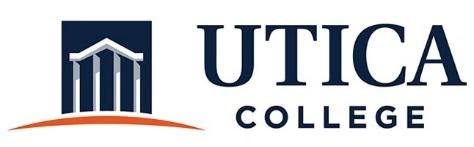 INSTITUTIONAL EFFECTIVENESS COMMITTEESeptember 1, 2020 11:15 a.m. – 12:30 p.m.Approval of minutes from April 21, 2020 (with correction to a misspelling under item 4: “spring” report, not “soring” report)Introduction of Kristin HaagObservations about 2019 -2020 assessment reportsNext steps—2020 – 2021 assessment planning: What to communicate? How to report?Survey on assessment review process: Summary of resultsUpdate on strategic plan reportGuide to Institutional Effectiveness: 2020 – 2021External reviewers for administrative program reviewsRevised program review scheduleIEC 2020 – 2021 action plan (See “May 2020 Summary Report”)Other 